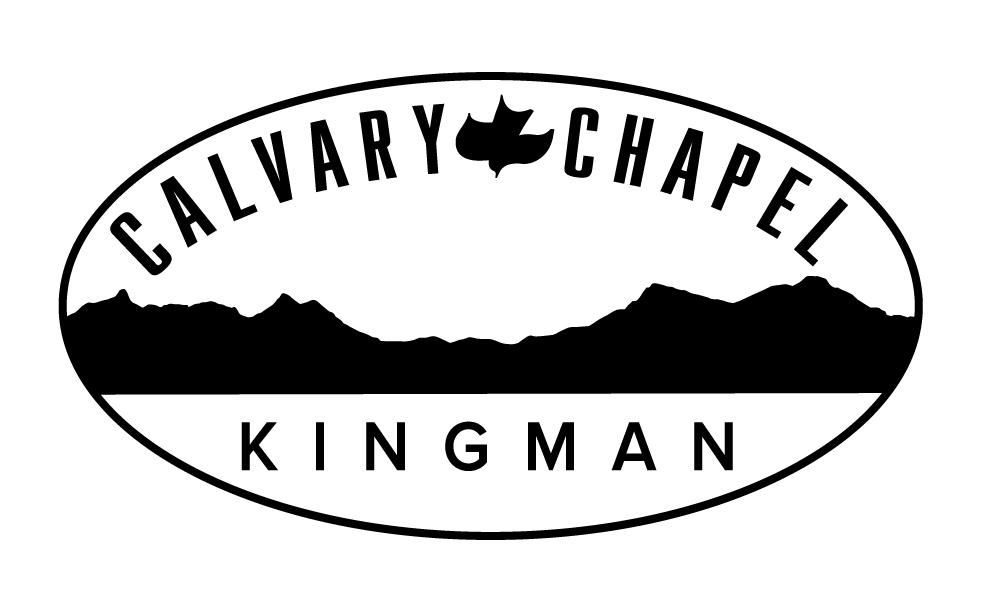 500 Stowell Avenue Kingman, AZ. 86401 (928) 753-3730Email: calvarykingman@gmail.comwww.facebook.com/CCKingman      www.youtube.comWebsites: www.calvarychapelkingman.com     www.kgps.orgPastor: Ron Lee	              		Assistant Pastor: Bill Wilkins	             Elders: Orin Wilkins, Gerry Paruch and Jack WilesSUNDAY MORNING SERVICE …………………..…….... 10:30am In Person & LIVE FB**We have enhanced cleaning procedures plus various stations for hand sanitizers.Help us to maintain the health of our members by washing your hands often,and wearing a mask if you are able. We have also installed a REME Halo by RGF designed to eliminate sick building risks in the sanctuary for your safety.Wkly/Mthly Ministries & OutreachesFOOD MINISTRY……...………..………………………....….………...………Saturdays, 10:30amFood Ministry when announced on Facebook. Check at “Calvary Food Distribution” showing whether we have food available or call the church.HOMELESS MINISTRY…………………………………..……………………………………Get InvolvedDo you have a heart for the homeless? Does your heart tug on you when you see someone that needs help but don’t know what to do about it? Pick up a flyer in the foyer and contact Cyndy Green or call the church.FELLOWSHIP SUNDAY…………………………………..……………………………………. .1ST SundayTake a few extra moments on the first Sunday of the month to consider how you can exercise being hospitable! Invite someone out to lunch or a coffee so you get to know others in the body of Christ.     YOUTH MEETING......…................................................Thursdays, March 4th & 18th  The Youth at Calvary meet at the Paruch’s house (see foyer flyer or call the church for address) on the 1st & 3rd Thursday of every month at 6:30pm for the Word, fellowship and prayer as we grow closer to one another and to Jesus! 8th grade and up.HOME STUDY ………………………………………………………..……Friday, March 12th & 26thOur new Home Study! Every 2nd and 4th Friday of every month at 7pm.Come on out for fellowship! (see foyer flyer or call the church for address)MONTH OF March 2021COMMUNION............….................................................................Sunday, March 7th  We will distribute the elements at our morning service as we remember Him. Join us in person or at home for this special time remembering His sacrifice.EVANGELISM TRAINING NIGHTS……………..…........................... Wednesdays at 7pmWe will be learning how to effectively share our faith. Come early for chili dinner at6 PM.  On Wednesdays until March 10th.FOOD COOP ORDER…………………………………..…...........................Order by March 17thA great place to order bulk and organic food at great prices! Place your order by 5:02pm at www.azurestandard.com (drop #41214.) Pick up at the church the following Tuesday at 9:00am. See FB for schedule updates or call the church.LIFE SKILLS OUTREACH……………………………………………………..……Thursday, March 8thFree! This is an outreach to the public directed to teens. From 2pm to 4pm we will hold a lifeskills planting project! They will learn how to plant and garden various items. This is a free outreach so grab a flyer with time and date and invite others!VIDEO CONCERT NIGHT……………………………………………………………Friday, March 19thCome on out to view a ‘For King & Country’ Video on big screen outreach. This is a free event with plenty of seating so bring your friends and family at 7pm!RADIO MINISTRY............................................................At Home/In the Car 98.7fmAre you listening but not knowing how to get involved? Call us at 377-1969 or email at kgps98.7@gmail.com and let us know of your interest to serve,We would love to have YOU on our team! Grab a pen in the foyer to share.DIRECTORY……………………………………..………………………………….…….Fill out card infoWe are starting to put together a 2021 Directory. If you would like to be in the directory, fill out a card that are on the back of the chairs and drop in the Agape Box with the label “For Directory”. We will also be offering free pictures to be taken on Easter Sunday and to be added to your directory page.TECH TEAM……………………………………………………………………….........................Join us!Overhead, Sound Board or the Cameras, we will train you! Call, email the church or drop your info in the Agape Box with your desire to serve.**Childrens Church Available up to 4th grade–Please take your children to either class #1 or the nursery, depending on the age of your child. Nursing Moms’-feel free to use the cry room.We would love to have you join our children’s workers team in the Sunday school classes. If you are interested, drop your application located in the hallway into the Agape Box in the sanctuary or turn into any of the leadership.Please note:  Because we place an emphasis on the Word of God and worship, we would ask that phones be turned off or in the vibrate mode and movement kept to a minimum.If you need to leave the sanctuary, please be aware that you may be asked to sit in the back or the foyer for the remainder of the service so as not to disturb others. Thank you! 